Backyard Aquaponics Designed by:   Phil ReasonsSystem Cost: $7500Delivered and Completely Installed with water circulating and fish swimming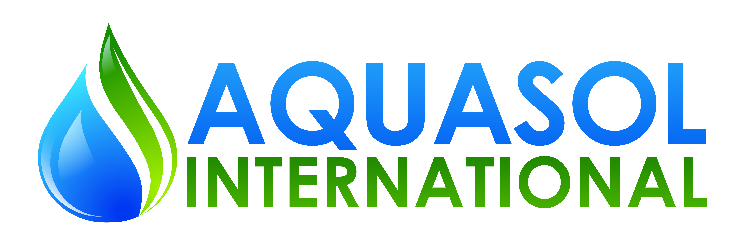 Green House dimensions 16 x16 Structure4- 275 gal rearing tanks Clarification and bio-filtration 1 - deep water culture grow beds 4x12 1 -  pump (flow rate 500gph) 1-  Sweet water blower Production expectations (results will vary based on Species, varieties, environment and management)Fish: 1:10 ratio 110lbs annually 1:5 ratio 220lbs annuallyProduce: 1:10 ratio 330lbs produce annually 1:5 ratio 660lbs (Aquaponics produce production may reach as high as 8 x fish production)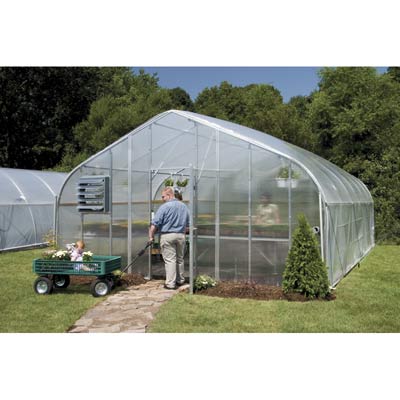 